Виконавчий комітет Нетішинської міської радиХмельницької областіР І Ш Е Н Н Я08.06.2023					Нетішин				  № 212/2023Про внесення змін до рішення виконавчого комітету Нетішинської міської ради        від 21 травня 2009 року № 220 «Про наглядову раду у сфері розподілу соціального житла»Відповідно до статті 40, пункту 3 частини 4 статті 42 Закону України «Про місцеве самоврядування в Україні», виконавчий комітет Нетішинської міської радиВИРІШИВ:1. Унести до рішення виконавчого комітету Нетішинської міської ради від      21 травня 2009 року № 220 «Про наглядову раду у сфері розподілу соціального житла» такі зміни: - додаток 1 до рішення викласти у новій редакції, що додається. 2. Контроль за виконанням цього рішення покласти на заступника міського голови Оксану Латишеву.Міський голова                                                               	Олександр СУПРУНЮКДодаток до рішення виконавчого комітету міської ради 21.05.2009 № 220 (у редакції рішення виконавчого комітету міської ради 08.06.2023 № 212/2023)СКЛАДнаглядової ради у сфері розподілу соціального житлаКеруючий справамивиконавчого комітету міської ради								Любов ОЦАБРИКАБорковська Оксана- член міської громадської організації «Вернісаж-Енергофест» (за згодою)Єрикалова Ольга - начальник комунального підприємства Нетішинської міської ради «Житлово-комунальне об’єднання»Зінченко Сергій - головний спеціаліст з правового забезпечення відділу правового забезпечення апарату виконавчого комітету Нетішинської міської радиКарназей Антоніна- начальник служби у справах дітей виконавчого комітету Нетішинської міської радиОлійник Анатолій - депутат Нетішинської міської ради (за згодою)Харченко Оксана - директор комунального некомерційного підприємства Нетішинської міської ради «Центр первинної медико-санітарної допомоги»Янюк Тетяна- заступник начальника управління соціального захисту населення виконавчого комітету Нетішинської міської радиЯцюк Микола- директор Нетішинського ліцею № 2 Нетішинської міської ради 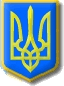 